嘉義縣後塘國民小學110學年度雙語國家政策－口說英語展能樂學計畫子計畫2-1：國民中小學英語日活動成果報告表(表格不夠，請自行增列）活動名稱紅鼻子魯道夫馴鹿紅鼻子魯道夫馴鹿辦理日期110年12月22，23日辦理地點英文教室英文教室參加人數共75位成果摘要-活動內容介紹及特色說明(列點說明)聖誕基本單字字彙紅鼻子魯道夫馴鹿故事與歌曲同理心的認知，了解每個人的不同及欣賞個人的特色說好話，讚美身邊的每一個人介紹兩個美國家庭聚會遊戲校長用中國樂器彈奏聖誕歌曲聖誕基本單字字彙紅鼻子魯道夫馴鹿故事與歌曲同理心的認知，了解每個人的不同及欣賞個人的特色說好話，讚美身邊的每一個人介紹兩個美國家庭聚會遊戲校長用中國樂器彈奏聖誕歌曲聖誕基本單字字彙紅鼻子魯道夫馴鹿故事與歌曲同理心的認知，了解每個人的不同及欣賞個人的特色說好話，讚美身邊的每一個人介紹兩個美國家庭聚會遊戲校長用中國樂器彈奏聖誕歌曲聖誕基本單字字彙紅鼻子魯道夫馴鹿故事與歌曲同理心的認知，了解每個人的不同及欣賞個人的特色說好話，讚美身邊的每一個人介紹兩個美國家庭聚會遊戲校長用中國樂器彈奏聖誕歌曲檢討或建議事項提升為全美語教學提升為全美語教學提升為全美語教學提升為全美語教學照片說明（4-10張）照片說明（4-10張）照片說明（4-10張）照片說明（4-10張）照片說明（4-10張）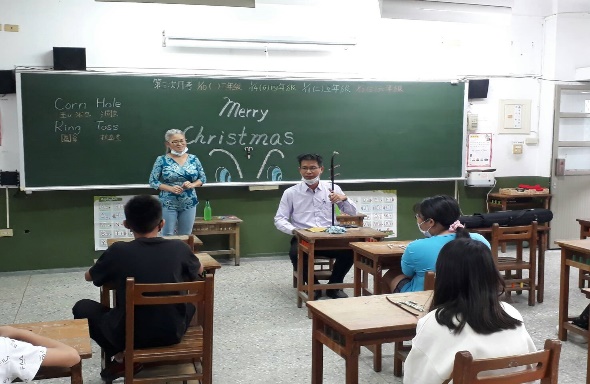 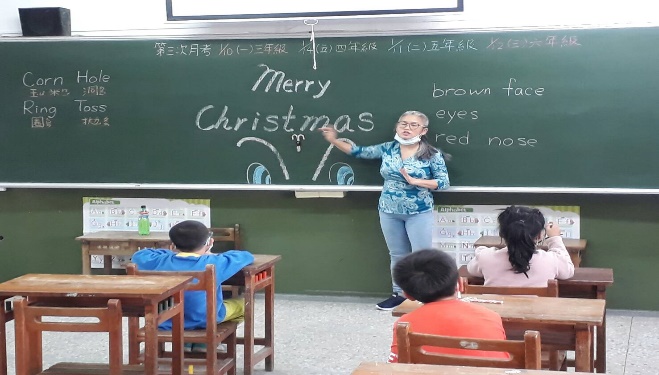 校長用中國樂器彈奏西方聖誕歌曲校長用中國樂器彈奏西方聖誕歌曲字彙活動字彙活動字彙活動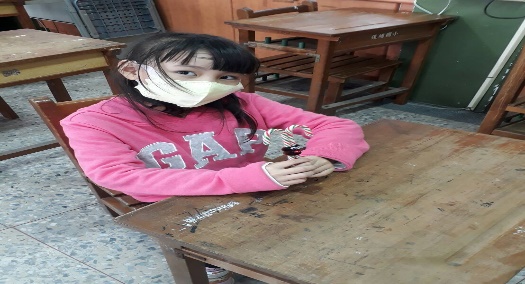 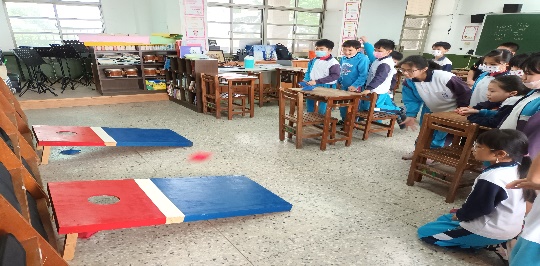 學生製作拐杖糖馴鹿學生製作拐杖糖馴鹿美國玉米動遊戲美國玉米動遊戲美國玉米動遊戲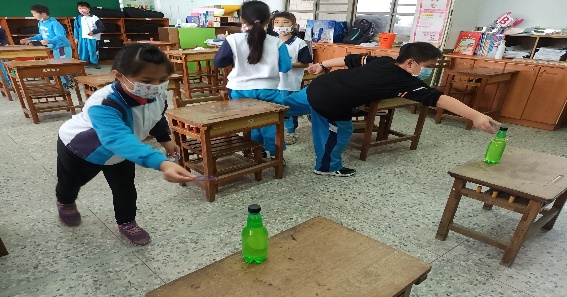 照片照片照片美國拋圈圈遊戲美國拋圈圈遊戲文字說明文字說明文字說明